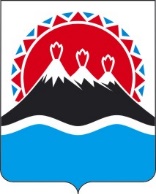 П О С Т А Н О В Л Е Н И ЕГУБЕРНАТОРА КАМЧАТСКОГО КРАЯ                  г. Петропавловск-КамчатскийВ соответствии с распоряжением Губернатора Камчатского края от 04.04.2022  № 215-РПОСТАНОВЛЯЮ:1. Внести  в  постановление Губернатора Камчатского края от 21.12.2021 № 175 «О предельной штатной численности и предельном фонде должностных окладов в исполнительных органах государственной власти Камчатского края» следующие изменения:1) в части 3:а) в абзаце третьем цифру  «9,» исключить;б) абзац четвертый признать утратившим силу;2) часть 4 признать утратившей силу;3) в таблице приложения:а) строки 8, 9, 91  признать утратившими силу;б) строку 12 изложить в следующей редакции:«                                                                                                                  »;в)  строку 14 признать утратившей силу;г) строку 21 изложить в следующей редакции:«                                                                                                                            »;д) строки 26, 30, 31, 311, 312 , 33 признать утратившими силу.   2. Настоящее постановление вступает в силу после дня его официального опубликования.Пояснительная запискак проекту постановления Губернатора Камчатского края «О внесении изменений в таблицу приложения к  постановлению Губернатора Камчатского края от 21.12.2021 № 175 «О предельной штатной численности и предельном фонде должностных окладов в исполнительных органах государственной власти Камчатского края»Проект постановления Губернатора Камчатского края разработан в соответствии с  распоряжением   Губернатора  Камчатского  края  от  04.04.2022 № 215-Р, которым уточняется структура некоторых  исполнительных органов государственной власти Камчатского края, а именно:1) Министерства по чрезвычайным ситуациям Камчатского края;2) Министерства по делам местного самоуправления и развитию Корякского округа Камчатского края.Необходимость изменений обусловлена приведением в соответствие предельной штатной численности и предельного фонда оплаты труда работников некоторых исполнительных органов государственной власти Камчатского края в связи с перераспределением штатной численности в рамках изменения структуры исполнительных органов государственной власти Камчатского края, а именно за счет  исключения должности заместителя Министра по  делам местного самоуправления и развитию Корякского округа Камчатского края и введения должности заместителя Министра по чрезвычайным ситуациям Камчатского края.Реализация настоящего постановления Губернатора Камчатского края не повлечет увеличения предельной штатной численности исполнительных органов государственной власти Камчатского края и общего фонда оплаты труда.Проект постановления Губернатора Камчатского края 04 апреля 2022 года размещен на Едином портале проведения независимой антикоррупционной экспертизы и общественного обсуждения проектов нормативных правовых актов Камчатского края (htths://npaproject.kamgov.ru) для обеспечения возможности проведения в срок до 11  апреля 2022 года независимой антикоррупционной экспертизы. Проект постановления Губернатора Камчатского края не подлежит оценке регулирующего воздействия в соответствии с постановлением Правительства Камчатского края от 06.06.2013 № 233-П «Об утверждении Порядка проведения оценки регулирующего воздействия проектов нормативных правовых актов Камчатского края и экспертизы нормативных правовых актов Камчатского края».[Дата регистрации]№[Номер документа]О внесении изменений в постановление Губернатора Камчатского края от 21.12.2021 № 175 «О предельной штатной численности и предельном фонде должностных окладов в исполнительных органах государственной власти Камчатского края»12Министерство по делам местного самоуправления и развитию Корякского округа Камчатского края20 (7)15495621Министерство по чрезвычайным ситуациям Камчатского края11 (1)92648[горизонтальный штамп подписи 1]В.В. Солодов 